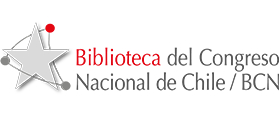 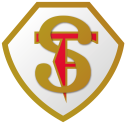 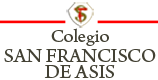 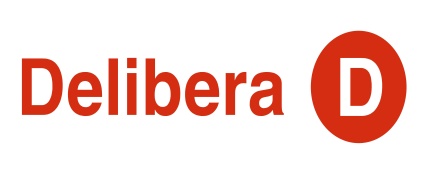 Carta de patrocinio y adhesiónCongresistas u otras autoridades                             De representación popular o de  gobierno.
                                                                                                            
A través de la siguiente carta, yo Joaquín Tuma Zedán, en el cargo de Diputado, estoy en conocimiento y extiendo responsablemente el patrocinio y adhesión a la iniciativa juvenil de ley “La lectura como vía para el desarrollo individual y el de nuestro país” presentada por las alumnas del equipo Magnas del Colegio San Francisco de Asís de Nueva Imperial, IX región. En virtud de su aporte a un tema tan relevante en la actualidad como es la educación. Todo esto en marco del Torneo de Debate Interescolar DELIBERA 2016, organizado por la Biblioteca del Congreso Nacional.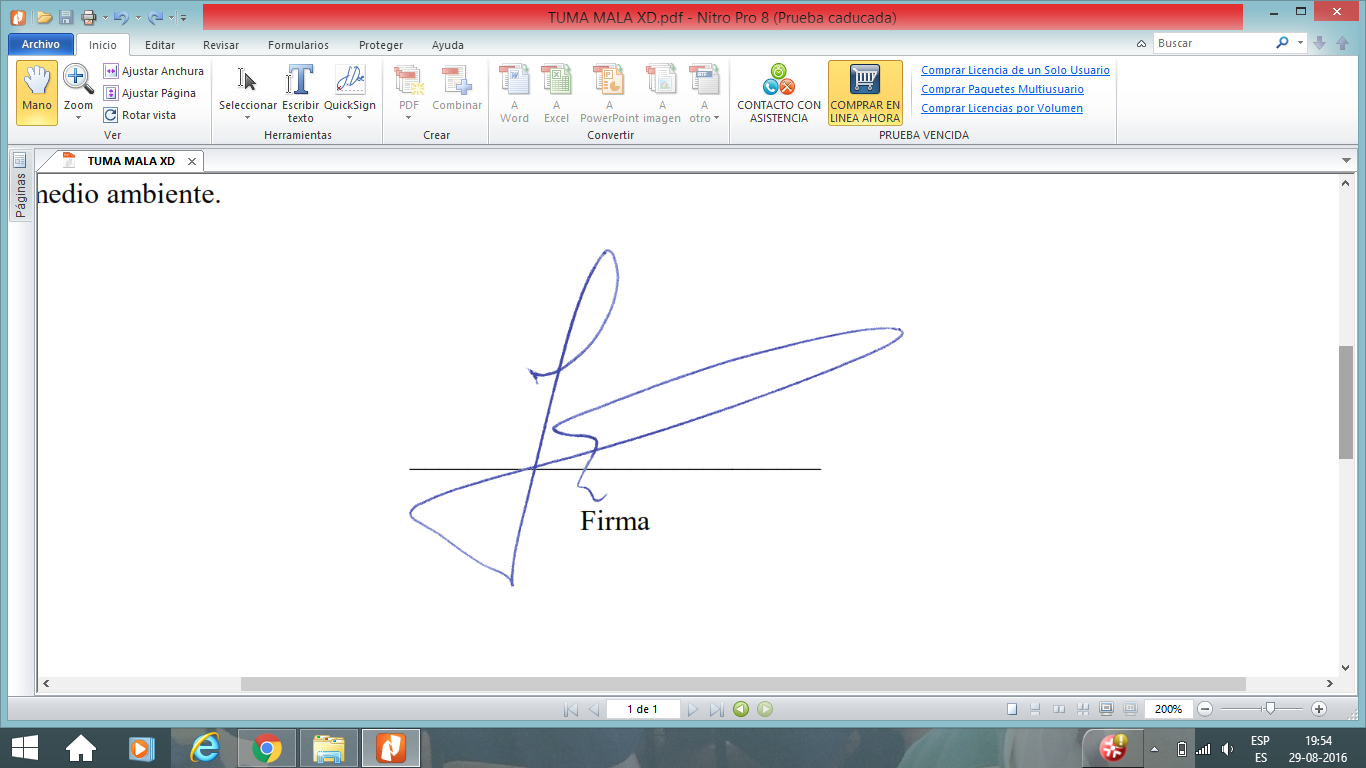 